1. Комплекс основных характеристик программы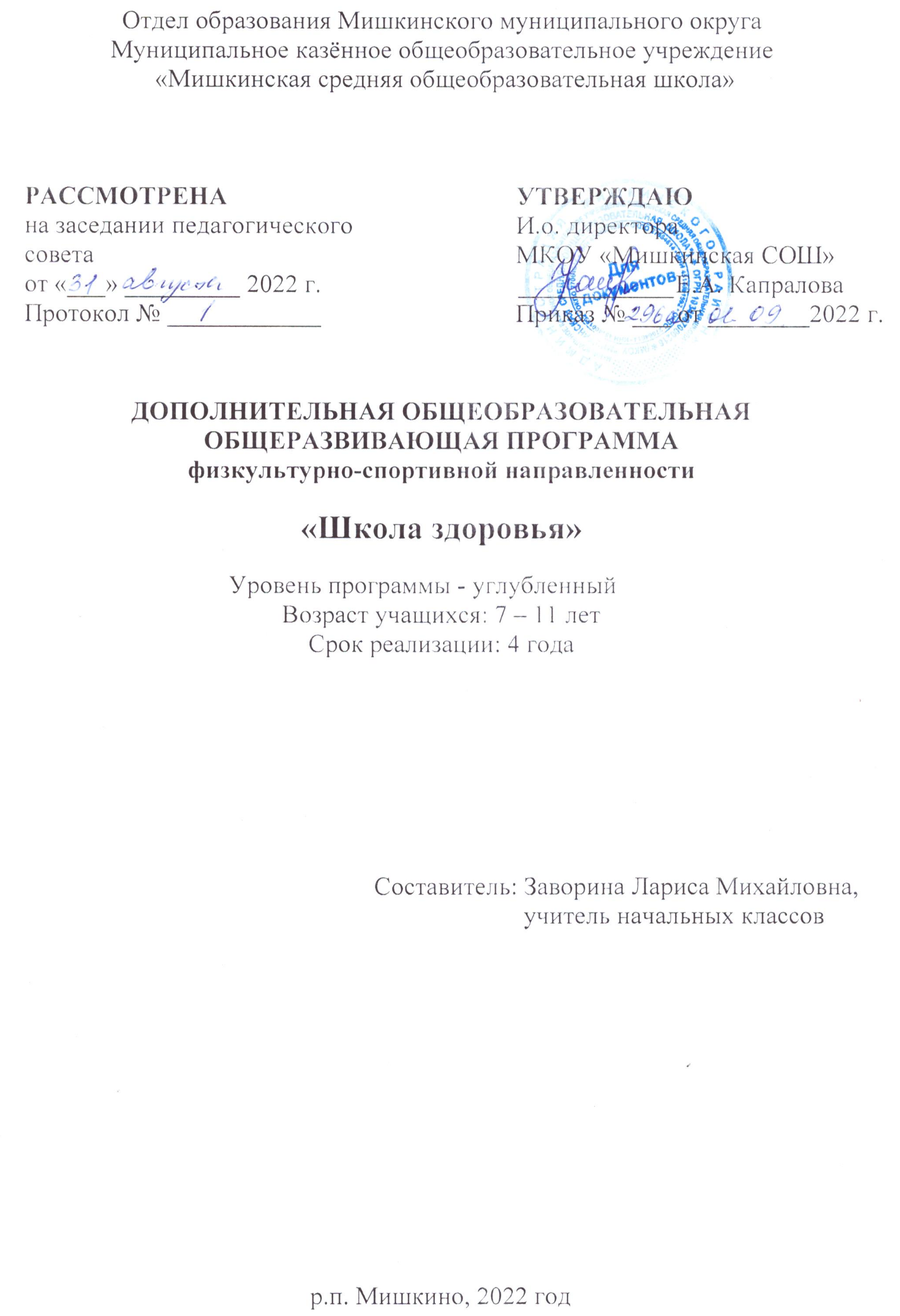 1.1. Пояснительная запискаНаправленность дополнительной общеобразовательной общеразвивающей программы «Школа здоровья» - физкультурно-спортивная.Актуальность программыСовременное, быстро развивающееся образование, предъявляет высокие требования к обучающимся и их здоровью. Тем самым, обязывая образовательное учреждение создавать условия, способствующие сохранению и укреплению здоровья, формированию ценностного отношения обучающихся к собственному здоровью и здоровью окружающих. При этом здоровье рассматривается как сложный, многоуровневый феномен, включающий в себя физиологический, психологический и социальный аспекты. Именно образовательное учреждение призвано вооружить ребенка индивидуальными способами ведения здорового образа жизни, нивелируя негативное воздействие социального окружения.Приоритетность проблемы сохранения и укрепления здоровья обучающихся нашла отражение в многочисленных исследованиях ученых. Это подчеркивает необходимость формирования у обучающихся мотивации на ведение здорового образа жизни через организацию культурной здоровье сберегающей практики детей, через деятельные формы взаимодействия, в результате которых только и возможно становление здоровье сберегающей компетентности.Программа дополнительного образования по естественнонаучному направлению «Школа здоровья» включает в себя знания, установки, личностные ориентиры и нормы поведения, обеспечивающие сохранение и укрепление физического и психического здоровья. Данная программа является комплексной программой по формированию культуры здоровья обучающихся, способствующая познавательному и эмоциональному развитию ребенка, достижению планируемых результатов освоения основной образовательной программы начального общего образования.Особенности программыПрограмма направлена на нивелирование следующих школьных факторов риска: школьные страхи, большие учебные нагрузки и трудности в усвоении школьной программы, интенсификация учебного процесса, адаптация первоклассников. Только наличие системы работы по формированию культуры здоровья и здорового образа жизни позволит сохранить здоровье обучающихся в дальнейшем. Адресат программы: обучающиеся 7 – 11 лет.Срок реализации программы – 4 года. Объем программы: в соответствии с возрастными особенностями обучающихся и рассчитана на проведение 1 часа в неделю: 1 год обучения — 33 часа в год, 2-4 годы обучения - 34 часа в год. Программа построена на основании современных научных представлений о физиологическом, психологическом развитии ребенка этого возраста, раскрывает особенности соматического, психологического и социального здоровья.Занятия проводятся в учебном кабинете, закрепленном за классом, приветствуется проведение занятий в специально оборудованном учебном кабинете. Подобная реализация программы по физкультурно-спортивной направленности «Школа здоровья» соответствует возрастным особенностям обучающихся, способствует формированию личной культуры здоровья обучающихся через организацию здоровьесберегающих практик.Формы обучения: лекция, игра, праздник, круглый стол, викторина, конкурс, практическая конференция, соревнования, диагностика.Нормативно-правовой и документальной базой программы по формированию культуры здоровья обучающихся на ступени начального общего образования являются:Закон Российской Федерации «Об образовании»;Федеральный государственный образовательный стандарт начального общего образования;СанПиН, 2.4.2.1178-02 «Гигиенические требования к режиму учебно-воспитательного процесса» (Приказ Минздрава от 28.11.2002) раздел 2.9.;Федеральный закон от 20.03.1999 №52-ФЗ «О санитарно-эпидемиологическом благополучии населения»,Постановление Правительства Российской Федерации от 23.03.2001 №224 «О проведении эксперимента по совершенствованию структуры и содержания общего образования» в части сохранения и укрепления здоровья школьников.О недопустимости перегрузок обучающихся в начальной школе (Письмо МО РФ № 220/11-13 от 20.02.1999);Гигиенические требования к условиям реализации основной образовательной программы начального общего образования (2009 г.);Уровень сложности программы: углубленный.1.2. Цели и задачи программы. Планируемые результаты.Программа физкультурно-спортивной направленности «Школа здоровья» носит образовательно-воспитательный характер и направлена на осуществление следующих целей: формировать установки на ведение здорового образа жизни и коммуникативные навыки, такие как, умение сотрудничать, нести ответственность за принятые решения; развивать навыки самооценки и самоконтроля в отношении собственного здоровья; обучать способам и приемам сохранения и укрепления собственного здоровья.Цели конкретизированы следующими задачами:Формирование:представлений о: факторах, оказывающих влияющих на здоровье; правильном (здоровом) питании и его режиме; полезных продуктах; рациональной организации режима дня, учёбы и отдыха; двигательной активности; причинах возникновения зависимостей от табака, алкоголя и других психоактивных веществ, их пагубном влиянии на здоровье; основных компонентах культуры здоровья и здорового образа жизни; влиянии эмоционального состояния на здоровье и общее благополучие; навыков конструктивного общения; основ умения учиться и способности к организации своей деятельности: принимать, сохранять цели и следовать им в учебной деятельности, планировать свою деятельность, осуществлять ее контроль и оценку, взаимодействовать с педагогом и сверстниками в учебном процессе;потребности безбоязненно обращаться к врачу по вопросам состояния здоровья, в том числе связанным с особенностями роста и развития;Обучение: осознанному выбору модели поведения, позволяющей сохранять и укреплять здоровье;правилам личной гигиены, готовности самостоятельно поддерживать своё здоровье;элементарным навыкам эмоциональной разгрузки (релаксации);упражнениям сохранения зрения.3. Воспитание:становление основ гражданской идентичности и мировоззрения обучающихся;духовно-нравственное развитие и воспитание обучающихся, предусматривающее принятие ими моральных норм, нравственных установок, национальных ценностей;укрепление физического и духовного здоровья обучающихся.Планируемые результаты освоения обучающимисяпрограммы В процессе обучения и воспитания собственных установок, потребностей в значимой мотивации на соблюдение норм и правил здорового образа жизни, культуры здоровья у обучающихся формируются познавательные, личностные, регулятивные, коммуникативные универсальные учебные действия.Личностными результатами программы является формирование следующих умений:Определять и высказывать под руководством учителя самые простые и общие для всех людей правила поведения при сотрудничестве (этические нормы);В предложенных педагогом ситуациях общения и сотрудничества, опираясь на общие для всех простые правила поведения, делать выбор, при поддержке других участников группы и педагога, как поступить.Метапредметными результатами программы - является формирование следующих универсальных учебных действий (УУД):Регулятивные УУД:Определять и формулировать цель деятельности на уроке с помощью учителя.Проговаривать последовательность действий на уроке.Учить высказывать своё предположение (версию) на основе работы с иллюстрацией, учить работать по предложенному учителем плану.Средством формирования этих действий служит технология проблемного диалога на этапе изучения нового материала.Учиться совместно с учителем и другими учениками давать эмоциональную оценку деятельности класса на уроке.Средством формирования этих действий служит технология оценивания образовательных достижений (учебных успехов).2. Познавательные УУД:Делать предварительный отбор источников информации: ориентироваться в учебнике (на развороте, в оглавлении, в словаре).Добывать новые знания: находить ответы на вопросы, используя учебник, свой жизненный опыт и информацию, полученную на уроке.Перерабатывать полученную информацию: делать выводы в результате совместной работы всего класса.Преобразовывать информацию из одной формы в другую: составлять рассказы на основе простейших моделей (предметных, рисунков, схематических рисунков, схем); находить и формулировать решение задачи с помощью простейших моделей (предметных, рисунков, схематических рисунков).Средством формирования этих действий служит учебный материал и задания учебника, ориентированные на линии развития средствами предмета.3. Коммуникативные УУД:Умение донести свою позицию до других: оформлять свою мысль в устной и письменной речи (на уровне одного предложения или небольшого текста).Слушать и понимать речь других.Средством формирования этих действий служит технология проблемного диалога (побуждающий и подводящий диалог).Совместно договариваться о правилах общения и поведения в школе и следовать им.Учиться выполнять различные роли в группе (лидера, исполнителя, критика).Средством формирования этих действий служит организация работы в парах и малых группах (в приложении представлены варианты проведения уроков).Оздоровительные результаты программы:осознание обучающимися необходимости заботы о своём здоровье и выработки форм поведения, которые помогут избежать опасности для жизни и здоровья, а значит, произойдет уменьшение пропусков по причине болезни и произойдет увеличение численности обучающихся, посещающих спортивные секции и спортивно-оздоровительные мероприятия;социальная адаптация детей, расширение сферы общения, приобретение опыта взаимодействия с окружающим миром.Первостепенным результатом реализации программы будет сознательное отношение обучающихся к собственному здоровью во всем его проявлениях.Требования к знаниям и умениям, которые должны приобрестиобучающиеся в процессе реализации программыВ ходе реализация программы по физкультурно-спортивному направлению «Школа здоровья» обучающиеся должны знать: основные вопросы гигиены, касающиеся профилактики вирусных заболеваний, передающихся воздушно-капельным путем;особенности влияния вредных привычек на здоровье младшего школьника;особенности воздействия двигательной активности на организм человека;основы рационального питания;правила оказания первой помощи;способы сохранения и укрепление здоровья;основы развития познавательной сферы;свои права и права других людей; соблюдать общепринятые правила в семье, в школе, в гостях, транспорте, общественных учреждениях; влияние здоровья на успешную учебную деятельность; значение физических упражнений для сохранения и укрепления здоровья; знания о “полезных” и “вредных” продуктах, значение режима питания.уметь:составлять индивидуальный режим дня и соблюдать его;выполнять физические упражнения для развития физических навыков;различать “полезные” и “вредные” продукты;использовать средства профилактики ОРЗ, ОРВИ, клещевой энцефалит;определять благоприятные факторы воздействующие на здоровье; заботиться о своем здоровье; находить выход из ситуаций, связанных с употреблением алкоголя, наркотиков, сигарет;применять коммуникативные и презентационные навыки;использовать навыки элементарной исследовательской деятельности в своей работе;оказывать первую медицинскую помощь при кровотечении, удушении, утоплении, обморожении, ожоге, травмах, тепловом и солнечном ударах;находить выход из стрессовых ситуаций;принимать разумные решения по поводу личного здоровья, а также сохранения и улучшения безопасной и здоровой среды обитания;адекватно оценивать своё поведение в жизненных ситуациях;отвечать за свои поступки;отстаивать свою нравственную позицию в ситуации выбора.1.3. Рабочая программаУчебный план «Школа здоровья»1 год обучения«Первые шаги к здоровью»2 год обучения«Если хочешь быть здоров»3 год обучения«По дорожкам здоровья»4 год обучения«Я, ты, он, она - мы здоровая семья»Содержание курсаРаздел 1. Введение  «Вот мы и в школе».(16 ч.)Определение   понятия «здоровье». Что такое здоровый образ жизни? Факторы, укрепляющие здоровье. Личная гигиена, значение утренней гимнастики для организма.1 класс          4 часаТема 1.    Дорога к доброму здоровью Тема2     Здоровье в порядке- спасибо зарядкеТема 3    Азбука волшебных слов.Тема 4     Просмотр фильма «Поговорим о болезнях».2 класс-              4 часаТема 1,       Что мы знаем о ЗОЖТема 2.     По стране ЗдоровейкеТема 3.        В гостях у Мойдодыра Тема 4     Я хозяин своего здоровья. (текущий контроль- КВН)3класс –   4 часаТема 1    «Здоровый образ жизни, что это?»Тема 2    Личная гигиенаТема 3.      В гостях у МойдодыраТема 4     «Остров здоровья»  (текущий контроль знаний  - игра) 4 класс-            4 часа Тема 2   «Здоровье и здоровый образ жизни» (1ч.).Тема 3.   Правила личной гигиены(1ч)Тема 3   Физическая активность и здоровье(1ч)Тема 4.    Как познать себя (Текущий контроль знаний – За круглым столом)Раздел 2.  Разговор о правильном питании (20ч.)Основы правильного питания, гигиенические навыки культуры поведения во время приема пищи, кулинарные традиции современности и прошлого. Знания об основных витаминах в продуктах питании; о необходимости разнообразно питаться; о полезных и не очень полезных для здоровья продуктах, о пользе прогулок после еды, о режиме питания, о режиме употребления жидкости, о целебных источниках и минеральной воде.1 класс – 8часовТема 1.    Если хочешь быть здоров.Тема 2.   Самые полезные продукты.Тема 3.   Как правильно есть.Тема 4.   Удивительные превращения пирожка.Тема 5.    Из чего варят каши и как сделать кашу вкусной.Тема 6    Плох обед, если хлеба нет.Тема 7    Время есть булочки.Тема 8    Пора ужинать.2 класс-   7 часовТема 1   Где найти витамины весной.Тема 2. На вкус и цвет товарищей нет.Тема 3. Как утолить жажду.Тема 4. Что надо есть, если хочешь стать сильнее.Тема 5  Овощи, ягоды и фрукты – самые витаминные продукты.Тема 6.  Всякому овощу – своё время.Тема 7  Праздник урожая.3 класс-  3 часаТема 1. Правильное питание – залог физического и психологического здоровьяТема 2. Вредные микробыТема 3. Что такое здоровая пища и как её приготовить 4  класс-     2 часаТема 1   Питание необходимое условие для жизни человекаТема 2. Здоровая пища для всей семьиРаздел 3. Моё здоровье в моих руках(25ч.)Влияние окружающей среды на здоровье человека, чередование труда и отдыха, профилактика нарушений зрения и опорно-двигательного аппарата, направлено на формирование потребности в здоровом образе жизни, формирование нравственных представлений и убеждений. 1 класс (4 часов)Тема 1  Соблюдаем мы режим, быть здоровыми хотимТема 2 Просмотр фильма «Спешите спать»Тема 3 Мини-сочинение «Мой сон»Тема 4.  Разработка в парах правил поддержании правильной осанки.2 класс (5 часов)Тема 1 Сон и его значение для здоровья человекаТема 2. Закаливание в домашних условияхТема 3 ИммунитетТема 4 Беседа “Как сохранять и укреплять свое здоровье”.Тема 5 Спорт в жизни ребёнка.3 класс (7 часов)Тема 1 Труд и здоровьеТема 2. Наш мозг и его волшебные действия Тема 3 День здоровья«Хочу остаться здоровым»Тема 4 Солнце, воздух и вода наши лучшие друзья Тема 5 Беседа “Как сохранять и укреплять свое здоровье”.Тема 6 Экскурсия «Природа – источник здоровья»Тема 7«Моё здоровье в моих руках» Текущий контроль знаний-викторина4 класс (7 часов)Тема 1 Домашняя аптечка Тема 2. «Мы за здоровый образ жизни»Тема 3 Марафон «Сколько стоит твоё здоровье»Тема 4«Береги зрение смолоду».Тема 5 Как избежать искривления позвоночникаТема 6 Отдых для здоровья Тема 7 Умеем ли мы отвечать за своё здоровье Текущий контроль знаний-викторинаРаздел 4. Я в школе и дома (36ч.)Социально одобряемые нормы и правила поведения обучающихся в образовательном учреждении, гигиена одежды, правила хорошего тона, направлено на формирование здоровых установок и навыков ответственного поведения, снижающих вероятность приобщения к вредным привычкам. 1 класс (6 часов)Тема 1 Мой внешний вид –залог здоровья. Тема 2 Зрение – это силаТема 3 Осанка – это красивоТема 4 Весёлые переменкиТема 5 Здоровье и домашние заданияТема 6 Мы весёлые ребята, быть здоровыми хотим , все болезни победим Текущий контроль знаний.2 класс (6 часов)Тема 1 Я и мои одноклассникиТема 2. Почему устают глаза?Тема 3 Гигиена позвоночника. Сколиоз Тема 4 Шалости и травмы Тема 5 «Я сажусь за уроки» Переутомление и утомление Тема 6 Умники и умницы Текущий контроль знаний3 класс (6 часов)Тема 1 Мой внешний вид –залог здоровьяТема 2. «Доброречие»Тема 3 Спектакль С. Преображнский «Капризка»Тема 4«Бесценный дар- зрение»Тема5 Гигиена правильной осанкиТема6«Спасатели , вперёд!»Текущий контроль знаний4 класс (6 часов)Тема 1«Мы здоровьем дорожим – соблюдая свой режим»Тема 2. «Класс не улица ребята! И запомнить это надо!»Тема 3 Кукольный спектакль «Спеши делать добро»Тема 4 Что такое дружба? Как дружить в школе?Тема 5 Мода и школьные будниТема 6 Делу время, потехе час. Текущий контроль знаний-  игра викторинаРаздел 5. Чтоб забыть про докторов (16ч.)Обучение здоровому образу жизни за счет формирования умений делать выбор «быть здоровым».1 класс (4 часа)Тема 1 Хочу остаться здоровым Тема 2. Вкусные и полезные вкусностиТема 3. День здоровья «Как хорошо      здоровым быть»Тема 4«Как сохранять и укреплять свое здоровье» Текущий контроль знаний- круглый стол2 класс (4 часа)Тема 1 С. Преображенский «Огородники» Тема 2. Как защитить себя от болезни. (Выставка рисунков)Тема 3 День здоровья «Самый здоровый класс»Тема 4 «Разговор о правильном питании» Вкусные и полезные вкусностиТекущий контроль знаний- городской конкурс«Разговор о правильном питании»3 класс (4 часа)Тема 1 Шарль Перро «Красная шапочка»Тема 2. Движение это жизнь Тема 3 День здоровья «Дальше, быстрее, выше»Тема 4«Разговор о правильном питании» Вкусные и полезные вкусности Текущий контроль знаний городской конкурс «Разговор о правильном питании»4 класс (4 часа)Тема 1Чтоб болезней не бояться, надо спортом заниматьсяТема 2. День здоровья «За здоровый образ жизни». Тема 3 Кукольный спектакль  Преображенский «Огородники»Тема 4«Разговор о правильном питании» Вкусные и полезные вкусности Текущий контроль знаний городской конкурс «Разговор о правильном питании»Раздел 6. Я и моё ближайшее окружение (15 ч.)Развитие познавательных процессов, значимые взрослые, вредные привычки, настроение в школе и дома; моё настроение, ориентировано на формирование  позитивного отношения к самому себе, потребности в саморазвитии, стимулирование к самовоспитанию. 1 класс (3 часа)Тема 1	Моё настроение. Передай улыбку по кругу.  Выставка рисунков «Моё настроение»Тема 2. Вредные и полезные привычки.Тема 3	Я б в спасатели пошел” Текущий контроль знаний- ролевая игра2 класс (4 часа)Тема 1	Мир эмоций и чувствТема 2. Вредные привычкиТема 3	«Веснянка»Тема 4	В мире интересного. Текущий контроль знаний- Научно –практическая конференция3 класс (4 часа)Тема 1	Мир моих увлеченийТема 2. Вредные привычки и их профилактикаТема 3	Добро лучше , чем зло, зависть, жадность.Кукольный спектакль А.С.Пушкин «Сказка о рыбаке и рыбке»Тема 4	В мире интересного. Текущий контроль знаний- Научно –практическая конференция4 класс (4 часа)Тема 1	Размышление о жизненном опытеТема 2.Вредные привычки и их профилактикаТема 3	Школа и моё настроениеТема 4	В мире интересного. Текущий контроль знаний- итоговая диагностикаРаздел 7. «Вот и стали мы на год  взрослей» ( 16ч.)Первая доврачебная помощь в летний период, опасности летнего периода. 1 класс (4 часа)Тема 1	Опасности летом (просмотр видео фильма)Тема 2.Первая доврачебная помощьТема 3	Вредные и полезные растения. Кукольный театр: Русская народная сказка «Репка»Тема 4	Чему мы научились за год. Итоговый контроль знаний- диагностика.2 класс (4 часа)Тема 1	Я и опасность.Тема 2. Чем и как можно отравиться.  Кукольный спектакль А.Колобова «Красивые грибы»Тема 3	Первая помощь при отравленииТема 4   Наши успехи и достижения. Итоговый   контроль знаний- диагностика3 класс (4часа)Тема 1	Я и опасность.Тема 2.Лесная аптека на службе человекаТема 3	Игра «Не зная броду, не суйся в воду»Тема 4	Чему мы научились и чего достигли. Итоговый контроль знаний- диагностика.4 класс (4часа)Тема 1	Я и опасность.Тема 2. Игра «Мой горизонт»Тема 3   Гордо реет флаг здоровьяТема 4  «Умеете ли вы вести здоровый образ жизни». итоговый контроль знаний- Диагностика. Составление книги  здоровья.КАЛЕНДАРНО – ТЕМАТИЧЕСКИЙ  ПЛАН1 год обучения«Первые шаги к здоровью»2 год обучения«Если хочешь быть здоров»3 год обучения«По дорожкам здоровья»4 год обучения«Я, ты, он, она - мы здоровая семья»           2. Комплекс организационно-педагогических условийКалендарный учебный графикФормы текущего контроля: викторина, соревнования, конференции, диагностика.Для реализации программы «Школа здоровья» необходима материально-техническая база:Учебные пособия: натуральные пособия (реальные объекты живой и неживой природы,): овощи, фрукты, солнце, вода, аптечка, строение глаза, виды грибы, зубные щетки,  и др.; изобразительные наглядные пособия (рисунки, схематические рисунки, схемы, таблицы): картины русских художников; плакаты: «Мое тело», «Правильно чистим зубы», «Комплекс упражнений утренней гимнастики», «Первая помощь при порезе», «Пропаганда здорового образа жизни», «Этикет», «Правильная осанка», «Гимнастика для глаз», «Хорошие манеры»; схемы: витаминная тарелка, профилактика инфекционных заболеваний и др.;измерительные приборы: весы, часы и их модели.Оборудование для  демонстрации мультимедийных презентаций: компьютер,  мультимедийный проектор, DVD, и др.ЛитератураАнтропова, М.В., Кузнецова, Л.М.  Режим дня школьника. М.: изд. Центр «Вентана-граф». 2002.- 205 с.Бабкина, Н.В. О психологической службе в условиях учебно-воспитательного комплекса // Начальная школа – 2001 – № 12 – С. 3–6.Дереклеева, Н.И. Двигательные игры, тренинги и уроки здоровья: 1-5 классы. – М.: ВАКО, 2007 г. - / Мастерская учителя.Дереклеева, Н.И. Справочник классного руководителя: 1-4 классы / Под ред. И.С. Артюховой. – М.: ВАКО, 2007 г., - 167 с. (Педагогика. Психология. Управление.)Захаров. А.Н. Как предупредить отклонения в поведении детей. М. 2005. - 85 с.Карасева, Т.В. Современные аспекты реализации здоровьесберегающих технологий // Начальная школа – 2005. – № 11. – С. 75–78.Ковалько, В.И. Здоровьесберегающие технологии в начальной школе [Текст] : 1-4 классы / В.И. Ковалько. – М. : Вако, 2004. – 124 c.Ковалько, В.И. Школа физкультминуток (1-11 классы): Практические разработки физкультминуток, гимнастических комплексов, подвижных игр для младших школьников. – М.: ВАКО, 2007 г. – / Мастерская учителя.Невдахина, З.И. Дополнительное образование: сборник авторских программ / ред.-сост. З.И. Невдахина. - Вып. 3.- М.: Народное образование; Ставрополь: Ставропольсервисшкола, 2007. – 134 с.Патрикеев, А.Ю.  Подвижные игры.1-4 класса. М.: Вако, 2007. - 176с. - / Мозаика детского отдыха.Синягина, Н.Ю. Как сохранить и укрепить здоровье детей: психологические установки и упражнения [Текст] / Н.Ю. Синягина, И.В. Кузнецова. – М.: Владос, 2003. – 112 с.Смирнов, Н.К. Здоровьесберегающие образовательные технологии в работе учителя и Школы. М.: АРКТИ, 2003. – 268 с.Степанова, О.А. Оздоровительные технологии в начальной школе. // Начальная школа, №1 - 2003, с.57.Якиманская, И.С. Личностно-ориентированное обучение. – М.:  1991. – 120 с.№ п/пНаименование разделов и дисциплинВсего, час.В том числеВ том числеФорма контроля№ п/пНаименование разделов и дисциплинВсего, час.лекциипракти-ческиезанятияФорма контроляIВведение  «Вот мы и в школе».413праздникIIРазговор о правильном питании.853викторинаIIIМоё здоровье в моих руках413Викторина IVЯ в школе и дома633Игра - викторинаV Чтоб забыть про докторов 413Круглый столVIЯ и моё ближайшее окружение312Ролевая играVII«Вот и стали мы на год  взрослей»422Диагностика Итого: 331419№ п/пНаименование разделов и дисциплинВсего, час.В том числеВ том числеФорма контроля№ п/пНаименование разделов и дисциплинВсего, час.лекциипракти-ческиезанятияФорма контроляIВведение  «Вот мы и в школе».413КВНIIРазговор о правильном питании.732викторинаIIIМоё здоровье в моих руках532За круглым столомIVЯ в школе и дома633КВНV Чтоб забыть про докторов 413«Разговор о правильном питании» городской конкурсVIЯ и моё ближайшее окружение422Школьная научно – практическая конференцияVII«Вот и стали мы на год  взрослей»422Диагностика Итого: 341618№ п/пНаименование разделов и дисциплинВсего, час.В том числеВ том числеФорма контроля№ п/пНаименование разделов и дисциплинВсего, час.лекциипракти-ческиезанятияФорма контроляIВведение  «Вот мы и в школе».413праздникIIРазговор о правильном питании.321викторинаIIIМоё здоровье в моих руках954IVЯ в школе и дома633V Чтоб забыть про докторов 413VIЯ и моё ближайшее окружение422Соревнование VII«Вот и стали мы на год  взрослей»422Диагностика Итого: 341618№ п/пНаименование разделов и дисциплинВсего, час.В том числеВ том числеФорма контроля№ п/пНаименование разделов и дисциплинВсего, час.лекциипракти-ческиезанятияФорма контроляIВведение  «Вот мы и в школе».413Круглый столIIРазговор о правильном питании.211КВНIIIМоё здоровье в моих руках1064Викторина IVЯ в школе и дома633Игра- викторинаV Чтоб забыть про докторов 413«Разговор о правильном питании» VIЯ и моё ближайшее окружение422Научно- практическая конференцияVII«Вот и стали мы на год  взрослей»422Диагностика Книга здоровья Итого: 341618№ п/пНаименование разделов и дисциплинВсего, час.В том числеВ том числеВ том числеФорма контроля№ п/пНаименование разделов и дисциплинВсего, час.лекциивыездные занятия, стажировки, деловые игрыпракти-ческиезанятияФорма контроляI Вводное занятие.4221.1Дорога к доброму здоровью111.2Здоровье в порядке- спасибо зарядке.111.3Азбука волшебных слов.111.4Просмотр фильма «Поговорим о болезнях»11IIРазговор о правильном питании8532.1Если хочешь быть здоров112.2Самые полезные продукты112.3Как правильно есть.112.4Удивительные превращения пирожка.112.5Из чего варят кашу и как сделать кашу вкусной.11викторина2.6Плох обед, если хлеба нет.112.7Время есть булочки.112.8Пора ужинать.11IIIМоё здоровье в моих руках4133.1Соблюдаем мы режим.113.2Просмотр фильма «Спешите спать»113.3Мини сочинение «Мой сон»113.4 Разработка в парах правил поддержания правильной осанки.11викторинаIVЯ в школе и дома6334.1Повреждение кожи. Оказание первой помощи.114.2Зрение – это сила.114.3Понятие правильная осанка.114.4Оздоровительная минутка. Самомассаж ушей.114.5Здоровье и домашние задания.114.6Мы весёлые ребята.11Игра- викторинаVЧтоб забыть про докторов 4135.1Закаливание, обтирание, обливание.11 5.2Разработка правил сохранения зрений.11 5.3Правила ухода за кожей.11 5.4Составление правил «Как правильно мыть руки»11круглый столVIЯ и моё ближайшее окружение3216.1Факторы, укрепляющие и разрушающие здоровье.116.2Выпуск плаката «Будь здоров»116.3Хорошее и плохое настроение.11Ролевая играVII«Вот и стали мы на год  взрослей»4227.1Просмотр фильма «Поговорим о болезнях»117.2Просмотр фильма «Жевательная резинка, польза или вред».117.3Просмотр фильма «Здоровье и питание»117.4Чему мы научились за год. 11диагностикаИтого: 3315117№ п/пНаименование разделов и дисциплинВсего, час.В том числеВ том числеВ том числеФорма контроля№ п/пНаименование разделов и дисциплинВсего, час.лекциивыездные занятия, стажировки, деловые игрыпракти-ческиезанятияФорма контроляI Введение  «Вот мы и в школе».4131.1Что мы знаем о ЗОЖ111.2По стране Здоровейке111.3В гостях у Мойдодыра111.4Я хозяин своего здоровья11КВНIIРазговор о правильном питании.7432.1Где найти витамины весной.112.2На вкус и цвет товарищей нет.112.3Как утолить жажду.112.4Что надо есть , если хочешь стать сильнее.12.52.62.7Овощи, ягоды и фрукты – самые витаминные продукты.Всякому овощу -  своё время.Праздник урожая.1111викторинаIIIМоё здоровье в моих руках5233.1Сон и его значение для здоровья человека113.2Закаливание в домашних условиях113.3Иммунитет113.4Беседа “Как сохранять и укреплять свое здоровье”.113.5Спорт в жизни ребёнка.11IVЯ в школе и дома6334.1Я и мои одноклассники114.2Почему устают глаза?114.3Гигиена позвоночника. Сколиоз114.4Шалости и травмы114.5«Я сажусь за уроки» Переутомление и утомление114.6Умники и умницы11КВНVЧтоб забыть про докторов 4135.1С. Преображенский «Огородники» 11 5.2Как защитить себя от болезни.(Выставка рисунков)11круглый стол 5.3День здоровья «Самый здоровый класс»11 5.4«Разговор о правильном питании» Вкусные и полезные вкусности11городской конкурсVIЯ и моё ближайшее окружение4226.1Мир эмоций и чувств.116.2Вредные привычки116.3 «Веснянка»116.4В мире интересного11Научно- практическая конференцияVII«Вот и стали мы на год  взрослей»4227.1Я и опасность.117.2Чем и как можно отравиться.  Кукольный спектакль А.Колобова «Красивые грибы»117.3Первая помощь при отравлении117.4Наши успехи и достижения11диагностикаИтого: 341519№ п/пНаименование разделов и дисциплинВсего, час.В том числеВ том числеВ том числеФорма контроля№ п/пНаименование разделов и дисциплинВсего, час.лекциивыездные занятия, стажировки, деловые игрыпракти-ческиезанятияФорма контроляI Введение  «Вот мы и в школе».4121.1«Здоровый образ жизни, что это?»111.2Личная гигиена111.3В гостях у Мойдодыра111.4«Остров здоровья»11ИграIIРазговор о правильном питании3212.1Правильное питание –залог физического и психологического здоровья112.2Вредные микробы112.3Что такое здоровая пища и как её приготовить 11IIIМоё здоровье в моих руках9543.1Труд и здоровье113.2Наш мозг и его волшебные действия113.3День здоровья«Хочу остаться здоровым»2113.4Солнце, воздух и вода наши лучшие друзья.113.5Беседа “Как сохранять и укреплять свое здоровье”.113.6Экскурсия «Природа – источник здоровья»2113.7«Моё здоровье в моих руках»11викторинаIVЯ в школе и дома6334.1Мой внешний вид –залог здоровья114.2«Доброречие»114.3Спектакль С. Преображнский «Капризка»114.4«Бесценный дар- зрение».114.5Гигиена правильной осанки114.6«Спасатели , вперёд!»11викториина VЧтоб забыть про докторов 4135.1Шарль Перро «Красная шапочка»11 5.2Движение это жизнь11 5.3День здоровья«Дальше, быстрее, выше»11 5.4 «Разговор о правильном питании» Вкусные и полезные вкусности11Городс-кой конкурс «Разго-вор о правиль-ном питании»VIЯ и моё ближайшее окружение4226.1Мир моих увлечений116.2Вредные привычки и их профилактика116.3Добро лучше , чем зло, зависть, жадность.Кукольный спектакльА.С.Пушкин «Сказка о рыбаке и рыбке»116.4В мире интересного.1Научно –практическая конференцияVII«Вот и стали мы на год  взрослей»4227.1Я и опасность.117.2Лесная аптека на службе человека117.3Игра «Не зная броду, не суйся в воду»11КВН7.4Чему мы научились и чего достигли11диагностикаИтого: 341618№ п/пНаименование разделов и дисциплинВсего, час.В том числеВ том числеВ том числеФорма контроля№ п/пНаименование разделов и дисциплинВсего, час.лекциивыездные занятия, стажировки, деловые игрыпракти-ческиезанятияФорма контроляI Введение  «Вот мы и в школе».4131.1«Здоровье и здоровый образ жизни»111.2Правила личной гигиены111.3Физическая активность и здоровье 111.4Как познать себя11 За круглым столомIIРазговор о правильном питании.2112.1Питание необходимое условие для жизни человека112.2Здоровая пища для всей семьи11IIIМоё здоровье в моих руках7433.1Домашняя аптечка113.2«Мы за здоровый образ жизни»113.3Марафон «Сколько стоит твоё здоровье»113.4«Береги зрение с молоду».113.5Как избежать искривления позвоночника113.6Отдых для здоровья113.7Умеем ли мы отвечать за своё здоровье11викторинаIVЯ в школе и дома6334.1«Мы здоровьем дорожим – соблюдая свой режим»114.2«Класс не улица ребятаИ запомнить это надо!»114.3Кукольный спектакль «Спеши делать добро»114.4Что такое дружба? Как дружить в школе?114.5Мода и школьные будни114.6Делу время , потехе час.11Игра - викторинаVЧтоб забыть про докторов 4135.1Чтоб болезней не бояться, надо спортом заниматься 11 5.2День здоровья«За здоровый образ жизни»С. 11 5.3Кукольный спектакль Преображенский «Огородники»11 5.4 «Разговор о правильном питании» Вкусные и полезные вкусности11Городс-кой конкурс «Разго-вор о правиль-ном питании»VIЯ и моё ближайшее окружение4226.1Размышление о жизненном опыте116.2Вредные привычки и их профилактика116.3Школа и моё настроение116.4В мире интересного.1Научно –практическая конференцияVII«Вот и стали мы на год  взрослей»4227.1Я и опасность.117.2Игра «Мой горизонт»117.3Гордо реет флаг здоровья117.4«Умеете ли вы вести здоровый образ жизни»11Диагностика.Книга здоровьяИтого: 3416181 классКоличество учебных недель33 недели2-4 классыКоличество учебных недель34 неделиПервое полугодиес 01.09.2022 г. по 31.12.2022 г.Первое полугодиес 01.09.2022 г. по 31.12.2022 г.Каникулыс 31.10.2022 г. по 06.11.2022 г.с 31.12.2022 г. по 15.01.2023 г.Каникулыс 31.10.2022 г. по 06.11.2022 г.с 31.12.2022 г. по 15.01.2023 г.Второе полугодиес 16.01.2023 г. по 24.05.2023 г.Второе полугодиес 16.01.2023 г. по 24.05.2023 г.Каникулы с 13.02.2023 г. по 19.02.2023 г.с 20.03.2023 г. по 26.03.2023 г.Каникулы с 20.03.2023 г. по 26.03.2023 г.